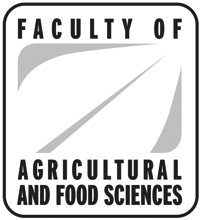 The University of ManitobaFaculty of Agricultural and Food SciencesCOURSE TITLE Special Topics –The Right to Water and Sanitation in First Nation CommunitiesDepartment  	Soil Science					Course Number SOIL7250Academic Session  	Fall 2017				Credit Hours  3Prerequisites and how they apply to this course  Consent of instructorClassroom Location Robson Hall, room to be determined			Meeting Days and Class Hours  Every Wednesday (1pm to 3:50pm) from September 5 to December 5, 2017Instructor InformationCourse coordinators: Dr. Annemieke Farenhorst, Professor of Soil Science, 380 Ellis Bldg. E-mail: annemieke.farenhorst@umanitoba,ca, Phone: 204-474-6858.Dr. Karen Busby, Professor of Law, 440 Robson Hall, E-mail: karen.busby@umanitoba.ca, Phone: 204-474-6155Course PhilosophyStudents’ Learning Responsibilities  Students are required to meet with the instructor every two weeks, or more frequently as required; and complete tasks by the set deadlines.Why this course is useful?  This course is essential to soil science students enrolled in the NSERC CREATE H2O Program for First Nations Water and Sanitation Security. Through readings, presentations and seminars, we will consider the persistent problem of the lack of clean drinking water and adequate sanitation in First Nation communities in Canada and what do to about this problem. This includes discussions about the scientific reasons why contamination prevails, such as groundwater flow contaminating underground cisterns, atmospheric dust entering water trucks and the rapid dissipation of chlorine concentrations in the water distribution system, along with the formation of carcinogens such as trihalomethanes. We will examine five legal frameworks for understanding roles, relationships, responsibilities and rights in relation to water in Canada: Anishinaabe law, Indigenous-settler treaties, Canadian constitutional law, statutory approaches and Canada’s international law commitments. We will think about how scientists and engineers can work with lawyers and social scientists to examine various advocacy strategies including civil resistance. We may visit, on a weekend, the Shoal Lake First Nation #40 Museum of Human Rights Violations.Who should take this course?  Graduate students enrolled in the NSERC CREATE H2O Program for First Nations Water and Sanitation Security, and graduate students from any program (department/faculty) who work in collaboration with First Nations communities and/or on research related to drinking water quality or sanitation.How this course fits into the curriculum This is an optional course at the graduate level.Course Description/ObjectivesInstructional Methods  Readings, seminars and podcasts will be utilized throughout the course. Many of the seminars will feature guest speakers and they will be open to the public. As this is a seminar course, students will be expected to participate in dialogue with the guest and other participants. The public seminars will be two hours long and the student cohort will usually meet together in the third hour. Readings will be assigned for each seminar. Course Objectives The objectives of SOIL7250 are for students to fully understand the drinking water crisis in First Nations communities in Canada and to be able to communicate on this to a broad audience. The objective is also for students enrolled in science and engineering to learn aspects not normally covered in their science course curriculum, such as legal perspectives on water as it pertains to Canadian law, Anishinaabe law and Indigenous-settler treaties. Learning outcomesUpon completion of the course, the student will have knowledge of and can present on:Five legal frameworks as they relate to water in First Nations communities in CanadaIndigenous-settler treaties, emphasizing land and source water. Scientific methodologies used to test water qualityWater distribution systems used in First Nations communities in CanadaUpon completion of the course, the student will have the communication tools and strategies necessary to engage with:the general public and media to inform them on the drinking water crisis in First Nations communities in Canadalawyers and social scientists on advocacy strategies needed to solve the drinking water crisis in First Nations communities in CanadaGrade Evaluation This is a Pass/Fail course. The student is expected to attend all seminars and, in order to earn a passing course grade, the student must engage in the group discussions following each seminar. When a seminar is missed, students must listen to the podcast (available online) of the seminar and group discussion and submit a one-page outline demonstrating what they learned. In order to earn a passing grade, the student must also submit a PowerPoint presentation that covers one or more topics discussed in the course, and present these slides in a 40-minute presentation to staff and students in the Department of Soil Science, or in an alternate unit which requires the approval of the course instructors. Readings: Readings will be assigned for each seminar. The student must read these materials prior to the seminar as it will help the student to take part in the group discussions. 